           2019 PROGRAMME                                                               ONG : ADET According to the Human Rights Universal Declaration According to the Durban Declaration and Action programme against  racism, racial discrimination and xenophobia According to the international convention against all forms of discrimination and racism. According to  the World leaders Declaration against the racism on September 22, 2011 at New York According to the disable  UN convention rightsAccording to te migrants workers and their familly conventionAccording to the children rights convention According to the refugees rights convention According to women rights convention According to the indigenous convention According to the international laws and the hummanitarian rights According to civil and politic rights  According to NGO : ADET UN accreditation for the DDPA 20ème anniversary According to the NGO. ADET ECOSOC consultative status According to the MDG, the SDGs adopted on September 25, 2015 and the Paris climate agreement on December12. 2015The NGO : ADET annual 2019 programme is the following :                                                                                                                  2019 Programme                                                                                            THE  PRESIDENT OF THE ADET ADMINISTRATION COUNCIL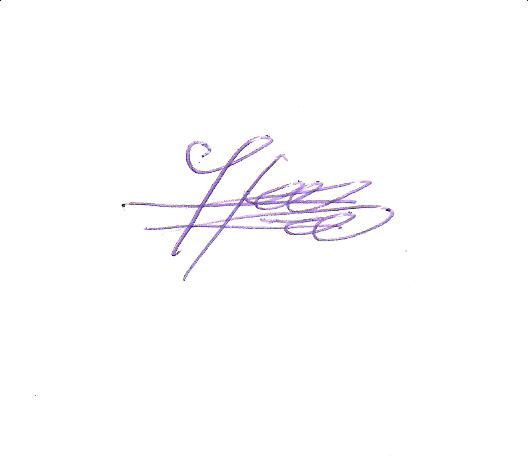                                                                                                                              DOSSE         SOSSOUGA  Area of expertise          GoalsActivities  goals IndicatorsPeriodResponsible        MeansGeneral Assembly (GA) - GA functioning- General  Assembly  organizationRapportJan-June2018   ADET          members         Photocopy Executing agencyExecuting agency functioning Administration Council meetings (2/12 monthsRapportThe whole yearAdministration Council members Administration cost Executing AgencyExecuting agency functioning one meeting by weekRapportThe whole yearExecuting staff      Photocopy ADET office renovationMake workers easy local  research office rehabilitationequipmentsThe office Jan-Febr 2019 Donors          Budgethuman resourcesRecrutment  Media communicationsjournals Jan-Febr 2019   Administration council      NGO : ADETPersonal trainingA training for the staff - training on Durban plan and programme of action on racism, racial discrimination, xenophobia, The SDGs and its implementation strategies.  Rapport   March 2019 -  one person from Human right ministry- one person from CNDH- One from HCDH/         BudgetTravels Organized, participation to meetings, workshops, conferences, forums Travels to New York, to Geneva and Vienna and anywhereRapportThe whole yearADET members + the personals Budget ADET Staff trainingCompetence and skills reinforcementTravels to New York, to Geneva, Vienna and anywhereRapportThe whole year ADET office         BudgetPersonnal ICT training Reinforce Data and ICT to the personnal                Trainings RapportMay 20191 dada Expert         Budget            Information Raise- awareness on the NGO : ADET missions as  a UN Major Group                  Media informations Radio, TV, PressJanuary2019ADET staff + the local lunteers          Budget Strangers SOS health program   Aid Poor ill strangers in Tokoin hospitalVisits and assistance        Rapport, Press   The whole YearADET staff + the local personals+ volunteers         BudgetHuman Rights programDefend strangers rights if they are violated                      Visits and assistance  Rapport, PressThe whole YearADET staff + the local personals +  volunteers          BudgetRaise- awarenessAwareness on migrants workers conventionCampaignsRapportThe whole yearADET  staff + the local personals+  volunteers         Budget        Raise- awarenessAwareness on indigenous conventionInterviewPress ConferenceRapport, pressThe whole yearADET staff + the local pepersonals+Vorsonals+ Volunteers          BudgetRaise - awarenessAwareness on the violence against old personsCampaignsRapport, Press6 months ADET staff + the local personals+ volunteers          Budget        Raise - awarenessYouth awareness on the SDGsCampaignsRapport, pressThe whole YearADET Staff + the local personals+ volunteers          BudgetRaise- awarenessDomestic awareness on the SDGs CampaignsRapport, Press6 months    ADET staff + the local personals+ volunteers           BudgetEmploymentPromote Youth employment Creativities reinforcement Rapport, PressThe whole year ADET Staff + the local personals+ volunteers           BudgetEmploymentPromote disable persons employmentReinforcement, lobbyingRapport, PressThe whole YearADET staff + the local personals+ volunteers          BudgetTrainingMultisectorial trainingsTrainingsRapport, pressThe whole yearADET staff+ the local personals+ volunteers           BudgetRaise - awarenessAwareness on participatory democratic Campaigns,  Press release, debats      RapportThe whole yearADET staff + the local personals+ Volunteers           BudgetRaise - awarenessAwareness on non violence against women and girls                            CampaignsRapport,           journalsThe whole yearADET staff + the local personals+ volunteers           BudgetRaise - awarenessAwareness on Gender equality and Women empowermentRadio or TV debats, Visits and assistanceRapport, journalsThe whole yearADET staff + the local personals+ Volunteers           Budget  Social welfare program  Help migrants in difficulty Visits and assistanceRapport, journalsThe whole year ADET staff +the local personals+  Volunteers          BudgetHumanitarian AssistanceAssist widowsCases dataTrainingAssistanceRapport,              journalsThe whole yearADET staff + the local personals+ Volunteers           BudgetHumanitarian AssistanceAssist orphansCases dataTrainingAssistanceRapport, journalsThe whole yearADET staff + the local personals+Volonteers           BudgetHumanitarian AssistanceAssist prisionersCases dataTrainingAssistanceRapport, journalsThe whole yearADET staff+ the local personals+Volunteers            BudgetHumanitarian AssistanceAssist disable personsRecensement des casformationAssistanceRapport, journalsThe whole yearADET  staff + the local personals+Volonteers        BudgetHumanitarian AssistanceAssist older personsCases dataTrainingAssistanceRapport, journalsThe whole yearADET staff + the local personals +volunteers         BudgetHumanitarian AssistanceAssist road childrenCases dataTrainingAssistanceRapport, journalsThe whole yearADET staff + the local personals+Volunteers         BudgetRaise- awarenessAwareness on contempory form of slavery to sexual workersCampaignsMeetingsRapport, journalsThe whole yearADET staff + the local personals+ Volunteers           BudgetTrainings Teachers training on the SDGsTrainingsRapport The whole year ADET staff + the local personals+ Volunteers          BudgetTrainingsMultistakeholders trainings on the SDGsTrainingsRapport, journals    06 Months	Trainers +the local personals          Budget                TrainingsPersonal trainingsTrainingsRapport,    journals06 MonthTrainers          BudgetRaise - awareness Awareness- raising on inclusion of minorities in public life                          CampaignsRapport, journalsThe whole yearADET staff + the local personals+ Volunteers         BudgetRaise- awarenessAwareness on the disable human rights convention                           CampaignsRapport, journalsThe whole YearADET staff + the local personals+ Volunteers         BudgetEducation and raise- awareness on racism, racial discrimination and xenophobia convention and non exclusion Raise awareness about racism and xenophobia convention Debats-conference-        Meetings          -  Press realese                                       -  sketchs Rapport, journals, CD The whole year ADET staff + the local personals+ Volunteers         Budget Culturel  programmePromote  strangers socioculturel integrationSingingsDansesSportsartschantsdanses sportsarts CD, photos, RapportThe whole yearADET staff + the local personals+ Volunteers          Budget Information programmeReceive and send informations about racism, racial discrimination, xenophobia and exclusion                      Visits                      Phone call                     Radio, TV, information                     Journals RapportThe whole yearADET staff + the local personals+Volunteers       Numéro vert           Budget  AgricultureFight against hungerPlantain cultureLivestock, fisheries Good production and crops CampaignsRapport, CD, journalsThe whole yearADET staff + the local personals+ Volunteers           Budget             BiodiversityFight against povertyBambara Groungnut cultureResearchesOther cultures, Trainings, dataRapport, CD, journalsThe whole yearADET staff + the local personals+ Volunteers           BudgetBiotechnologieFight against povertyInnovation PriceRapport, CD, journalsThe whole yearADET staff + the local personals+ Volunteers            BudgetEnergyFight against energy povertyRenewable energy for allRapport, CD, journals The whole yearADET staff + the local personals+ Volunteers            BudgetClimate change Fight against poverty, climate change mitigation,Environment resiliencyParis agreement implementationAdaptation materialsReforestationRapport, CD, journalsThe whole yearADET staff + the local personals+ Volunteers            Budget    Waste managementSanitation improving Water and sanitation projectsRapport, CD, journalsThe whole yearADET staff + the local personals+Volunteers            BudgetDémographyStatistic or data revolutionLeave no one behind, data championsRapport, CD, journalsThe whole yearADET staff + the local personals+Volunteers             BudgetDesertification/drougthFight against desertification and for climate change mitigationReforestation, dataRaise awarenessClean cookstove usingRapport, CD, journalsThe whole yearADET staff + the local personals+ Volunteers             Budget              EducationCommunities education and trainingsinclusive educationThe MDG and the SDGsMinorities and Human RightsRapport, CD, journalsThe whole yearADET staff + the local personals+VolunteersBudget            DisastersConflicts, disasters preventionCampaigns, AssistancesMeetingsDebat  conferenceRapport, CD, journalsThe whole yearADET staff + the local personals+ VolunteersBudget    Rural DevelopmentDevelop rural zone           Technical assistance, Visits, AidRapport, CD, The whole yearADET staff + the local personals+VolunteersBudget         Oceans / Seas Clean the beach                       Beach resiliencyRapport, CD, journalsThe whole yearADET staff + the local personals+VolunteersBudget        Marine resourcesImprove marine resources -                    Aid to marine workers-                      meetings, trainingsRapport, CD, journalsThe whole yearADET staff + the local personals+ Volunteers          Budget Institutional MechanismsADET institutions decentralisationADET infrastuctures in 5 counties and urban and rural infrastrutures promotionRapport, CD, journalsThe whole yearADET staff + the local personals+ Experts + Volunteers           Budget                HealthImprove maternal and children healthRaise awareness to minorities on AIDS, malaria, cancer, tuberculose etc..Health centers sanitation and health promotion for allRapport, CD, journalsThe whole yearADET staff + the local personals+ Volunteer           Budget              TourismSustainable tourism                Followings for sustainabilityRapport, CD, journalsThe whole yearADET staff + the local personals+ Volunteers           Budget             TransportImprove urban transport for all, urban resiliencyGive transport materials to :Governments, institutions and to development major groupsTransport resiliency for allRapport, CD, journalsThe whole yearADET staff + the local personals+Volunteers           Budget           Social politicDevelop inclusive politic for allMeetings with politic leaders, civil societiesRapport, CD, journalsThe whole yearADET staff + the local personals + Volunteers            Budget           Cooperatives Trainings and finance for cooperativesTrainings and financing cooperativesRapport, CD, journalsThe whole yearADET staff + the local personals+ Volunteers             BudgetInformation and communication technologyICT using by all without discriminationCyber in rural secondary schools.TrainingsRapport, CD, journalsThe whole yearADET staff + the local personals+Volunteers            Budget              TechnologyReinforce creativitiesAwards for innovationRapport, CD, journalsThe whole yearADET staff + the local personals+Volunteers           Budget        Data/IndicateursData revolution Data championsRapport, CD, journalsThe whole yearADET staff + the local personals+ Volunteers           Budget        AtmosphereFight against pollutionRaise awarenesslobbyingsRapport, CD, journalsThe whole yearADET staff + the local personals+ Volunteers            Budget          LobbyingsTo  lobby            -   Lobbying to Government            -  Lobbying  to traditionnal    authorities             -  Lobbying to Religious autoritiesRapport, CD, journalsThe whole yearADET staff + the local personals+ Volunteers            Budget             FinanceInvestments in local infrastuctures and creation of local SDGs centersInclusion of all to the SDGs  development processes, local projects preparation.Rapport, CD, journalsThe whole yearADET staff + the local personals+ Volunteers            BudgetConflicts resolutionBe concerned by local,  national and international peaceAssist and contribute to conflicts resolutionRapport, CD, journalsThe whole yearADET staff + the local personals+ Volunteers            BudgetIndustry promotionTransformative Business promotion Aid to innovative initiatives, to entrepreneurship  and free trade promotionRapport, CD, journalsThe whole yearADET staff + the local personals+ Volunteers          BudgetTechnical cooperationTechnical assistanceVisits and assistance to Major Groups, governments and civil society.Rapport, CD, journalsThe whole yearADET staff + the local personals+Volunteers           Budget Monitoring and evaluationActivities evaluationSupervisionRapport, CD, journalUntil December 2019ADET staff + the local personals+ local SDGs committees+ Volunteers           BudgetExternal AuditActivities and financial controls -Rapport, CD, journals December 2018A  cabinet         Budget